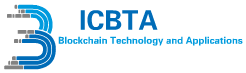 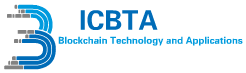 Registration FormICBTA 2023 will be held in Xi‘an, China during December 15-17, 2023. Please note that it is essential for conference listener to send the Completed Registration Form and Payment Proof to icbta@bmail.org.Attendee’s InformationPaying MethodCredit Card Paymenthttps://confsys.iconf.org/online-payment/897438777 Please fill in the E-mail and Order ID after paying.Registration Fee Note:  Students must have Student ID which will be checked. Student Rate is only for students who attached their student' ID card copy when register.Social Program is optional and is based on payment basis. Kindly send the tour request to conference secretary in writing when you submit the final registration documents.Please choose the items you fit in with and calculate the final amount.*Please be kindly noted that the conference organizing committee is not responsible for listeners’ visa application, travel, transportation, and accommodation, so we suggest you prepare them in advance.Registration Cancellation Policy If the participants request cancellation and refund due to personal reasons, the following refund policy applies.60 days ahead of the conference: 70% of payment refund30-60 days ahead of the conference: 50% of payment refundWithin 30 days ahead of the conference: no refundCancellation and refund request must be made formally via email. No shows will not be refunded. The organizing committees is not responsible for problems beyond our control such as weather conditions, campus conditions, travel difficulties, visa problems, health issues, etc.* The organizing committees reserves the right to change the dates and place of the conference due to force majeure.* The losses thus incurred from the force majeure events shall not be liabled and refunds policy shall not apply as well. Security Precautions Xi‘an can be regarded as a safe city with a low rate of violent crime. However, pick pocketing and purse or cell-phone snatching does occur in the vicinity of train and bus stations, airports and in some public parks. Please be vigilante. For the safety of your and others' personal and property, participants are required to wear name card, and those accompanying must wear the attendance card as well. Please keep the attendance card well. The conference leader onsite has the right to stop those without the attendance card from entering the meeting room.Please note that the Organizing Committee will not accept liability for any kind of damage, losses or injuries occurring to persons or personal belongings during the conference. Be sure to organise suitable travel and health insurance.Organizing Committee of ICBTA 2023www.icbta.net Xi‘an, ChinaFirst Name: First Name: Family Name: Family Name: Position:  Position:  Position:  Organization or University: Organization or University: Organization or University: Research Area: Research Area: Research Area: Research Area: Country: Email: Email: Email: Mobile: Telephone: Telephone: Telephone: Special Needs or Dietary Requirements: Vegetarian          Muslim          Other (please specify): Special Needs or Dietary Requirements: Vegetarian          Muslim          Other (please specify): Special Needs or Dietary Requirements: Vegetarian          Muslim          Other (please specify): Special Needs or Dietary Requirements: Vegetarian          Muslim          Other (please specify): Student ID Number of Your University (necessary for student listener):Student ID Number of Your University (necessary for student listener):Student ID Number of Your University (necessary for student listener):Student ID Number of Your University (necessary for student listener):Receipt Title:Receipt Title:Receipt Title:Receipt Title:Please send email to conference secretary directly if fapiao is needed. Provide below information in Chinese (*only for listeners in mainland China):发票抬头: 统一社会信用代码: 明细内容: 发票类型: Please send email to conference secretary directly if fapiao is needed. Provide below information in Chinese (*only for listeners in mainland China):发票抬头: 统一社会信用代码: 明细内容: 发票类型: Please send email to conference secretary directly if fapiao is needed. Provide below information in Chinese (*only for listeners in mainland China):发票抬头: 统一社会信用代码: 明细内容: 发票类型: Please send email to conference secretary directly if fapiao is needed. Provide below information in Chinese (*only for listeners in mainland China):发票抬头: 统一社会信用代码: 明细内容: 发票类型: Mailing Information Recipient Name: Address: Contact number: Mailing Information Recipient Name: Address: Contact number: Mailing Information Recipient Name: Address: Contact number: Mailing Information Recipient Name: Address: Contact number: Will you attend and registered for one-day tour:Yes             No E-mail: Order ID: Registration CategoryEarly Bird RateBefore Aug. 20, 2023Normal Registration	After Aug. 20, 2023Listener180 USD/1300 RMB210 USD/1500 RMBListener(Students only)140 USD/1000 RMB170 USD/1200 RMBListener(Technical Committee Members)180 USD/1300 RMB210 USD/1500 RMBOne Day Tour80 USD/550 RMB80 USD/550 RMB